Бюджетное профессиональное образовательное учреждение Омской области «Седельниковский агропромышленный техникум»Инструкционная карта«Техническое обслуживание и ремонт кривошипно-шатунного механизма»УП.01.02.  Устройство, техническое обслуживание и ремонт автомобилейпо профессии СПО 190631.01 Автомеханик  Составил: Баранов Владимир Ильич                                                                                                             мастер производственного обученияСедельниково, Омской области,  2015Министерство образования Омской области БПОУ                                              «Седельниковский агропромышленный техникум»План занятия П/ОГруппа   21           Профессия     Автомеханик             Мастер   Баранов В.И.УП.01.02. Устройство, техническое обслуживание и ремонт автомобилей.Тема: Техническое обслуживание и ремонт двигателя.     Тема занятия: Техническое обслуживание и ремонт кривошипно-шатунного механизма.Тип занятия: Урок формирования и совершенствования трудовых умений и навыков.Вид занятия: Комбинированное (изучение нового учебного материала, формирование практических умений и навыков, повторение изученного ранее материала).Время: 6 часов.Цель занятия: обучение практическим приемам определения технического состояния кривошипно-шатунного механизма с помощью приборов и устранение основных его неисправностей.Задачи занятия:Обучающие:Формирование и усвоение приемов  проведения технического обслуживания и ремонта кривошипно-шатунного механизма. Формирование у студентов профессиональных навыков при выполнении технического обслуживания и ремонта кривошипно-шатунного механизма.  Развивающие: Формирование у студентов умения оценивать свой уровень знаний и стремление его повышать;Развитие навыков самостоятельной работы, внимания, координации движений.Воспитательные: Воспитание у студентов аккуратности, трудолюбия, бережного отношения к  оборудованию и инструментам;                     Пробуждение эмоционального интереса к выполнению работ; Способствовать развитию самостоятельности студентов.           Дидактические задачи:           Закрепить полученные знания, приемы, умения и навыки по выполнению технического обслуживания и ремонта кривошипно-шатунного механизма.Требования к результатам усвоения учебного материала.Студент в ходе освоения темы занятия учебной практики должен:иметь практический опыт:- выполнения ремонта деталей автомобиля;- снятия и установки агрегатов и узлов автомобиля;- использования диагностических приборов и технического оборудования;- выполнения регламентных работ по техническому обслуживанию автомобилей.уметь:- снимать и устанавливать агрегаты и узлы автомобиля;- определять неисправности и объем работ по их устранению и ремонту;- определять способы и средства ремонта;- применять диагностические приборы и оборудование;- использовать специальный инструмент, приборы, оборудование.В ходе занятия у студентов формируются Профессиональные компетенции:ПК 1.1.  Диагностировать автомобиль, его агрегаты и системы;ПК 1.2. Выполнять работы по различным видам технического обслуживания;ПК 1.3. Разбирать, собирать узлы и агрегаты автомобиля и устранять неисправности.Общие компетенции:ОК 1. Понимать сущность и социальную значимость будущей профессии, проявлять к ней устойчивый интерес.
ОК 3. Анализировать рабочую ситуацию, осуществлять текущий и итоговый контроль, оценку и коррекцию собственной деятельности, нести ответственность за результаты своей работы.ОК 4. Осуществлять поиск информации, необходимой для эффективного выполнения профессиональных задач.ОК 5. Использовать информационно-коммуникационные технологии в профессиональной деятельности.ОК 6. Работать в команде, эффективно общаться с коллегами, руководством, клиентами.
Литература:Основные источники: Кузнецов А.С. Техническое обслуживание и ремонт автомобилей: в 2 ч. – учебник для нач. проф. образования / А.С. Кузнецов. - М.: Издательский центр «Академия», 2012.Кузнецов А.С. Слесарь по ремонту автомобилей (моторист): учеб. пособие для нач. проф. образования / А.С. Кузнецов. – 8-е изд., стер. – М.: Издательский центр «Академия», 2013.Автомеханик / сост. А.А. Ханников. – 2-е изд. – Минск: Современная школа, 2010.Дополнительные источники.Виноградов В.М. Техническое обслуживание и ремонт автомобилей: Основные и вспомогательные технологические процессы: Лабораторный практикум: учеб. пособие для студ. учреждений сред. проф. образования / В.М. Виноградов, О.В. Храмцова. – 3-е изд., стер. – М.: Издательский центр «Академия», 2012.Петросов В.В. Ремонт автомобилей и двигателей: Учебник для студ. Учреждений сред. Проф. Образования / В.В. Петросов. – М.: Издательский центр «Академия», 2005.Карагодин В.И. Ремонт автомобилей и двигателей: Учебник для студ. Учреждений сред. Проф. Образования / В.И. Карагодин, Н.Н. Митрохин. – 3-е изд., стер. – М.: Издательский центр «Академия», 2005.Коробейчик А.В.  к-68 Ремонт автомобилей / Серия «Библиотека автомобилиста». Ростов н/Д: «Феникс», 2004.Коробейчик А.В. К-66 Ремонт автомобилей. Практический курс / Серия «Библиотека автомобилиста». – Ростов н/Д: «Феникс», 2004.Чумаченко Ю.Т., Рассанов Б.Б. Автомобильный практикум: Учебное пособие к выполнению лабораторно-практических работ. Изд. 2-е, доп. – Ростов н/Д: Феникс, 2003.Слон Ю.М. С-48 Автомеханик / Серия «Учебники, учебные пособия». – Ростов н/Д: «Феникс», 2003.Применяемые оборудование, приспособления, инструменты и материалы:учебные автомобили Газ-53Б и КАМАЗ-740, двигатель для горячей регулировки, блоки цилиндров изучаемых двигателей, стетоскоп, компрессометр, прибор КИ-4887-1 для определения технического состояния цилиндро-поршневой группы, прибор КИ-11140 для определения зазоров в сопряжениях кривошипно-шатунного механизма, приспособление для удаления нагара, набор гаечных ключей, ключ динамометрический, молоток, отвертка, скобки, керосин, ветошь, графитовый порошок.Инструкционная картаУпражнение 1. Способы выявления неисправности кривошипно-шатунного механизма.Для определения компрессии (давления) в цилиндрах с помощью компрессометра (рис.1) необходимо прогреть двигатель до температуры охлаждающей жидкости 75...80°С. 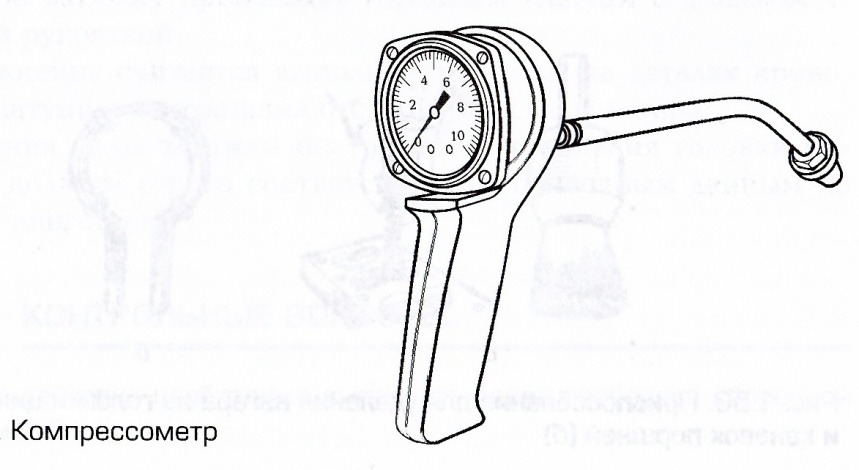   Рис. 1Снять форсунку (у дизельного двигателя) или свечу зажигания (у двигателя с искровым зажиганием) и установить наконечник компрессометра в цилиндр. Нормальное давление для двигателя ЯМЗ-236-238 составляет 3 МПа, а разница в показаниях по цилиндрам не должна превышать 0,2 МПа.С помощью трубчатого или электронного стетоскопа  (Рис.2) следует прослушать шумы в двигателе. 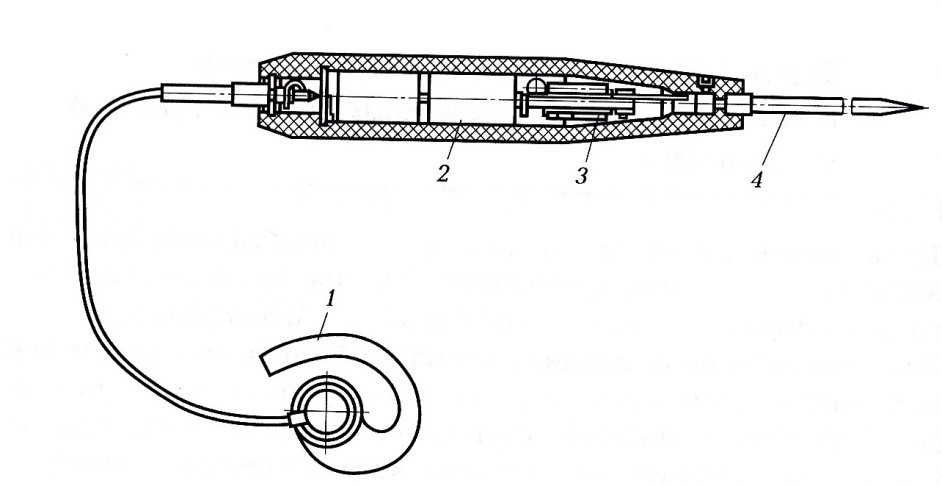 Рис. 2. Конструкция электронного стетоскопа:1-наушник; 2-элемент питания; 3-транзистор усилителя; 4-слуховой стерженьКоренные подшипники коленчатого вала прослушиваются в нижней части блока цилиндров» При сильном глухом низкого тона стуке возможно разрушение антифрикционного слоя вкладышей подшипников. Шатунные подшипники коленчатого вала прослушиваются в местах, соответствующих верхнему и нижнему положениям поршневого пальца. При среднем тоне стука более звонком, чем стук коренных подшипников, возможно разрушение антифрикционного слоя вкладышей шеек коленчатого вала. Поршень и цилиндр прослушиваются в верхней части блока цилиндров.При наличии неисправности в зоне расположения цилиндров прослушивается резкий и звонкий высокого тона стук поршневого кольца в местах, соответствующих верхнему и нижнему его положениям при изменении частоты вращения коленчатого вала двигателя.Упражнение 2. Устранение неисправностей кривошипно-шатунного механизма.Для удаления нагара с деталей кривошипно-шатунного механизма необходимо произвести частичную разборку двигателя со снятием головки цилиндров и прокладок. Для размягчения нагар следует обильно смочить керосином с использованием ветоши.Из головки цилиндров и канавок поршней нагар удаляется специальными приспособлениями (рис.3) ,  а с днища поршня и головок цилиндров — деревянными или текстолитовыми скребками.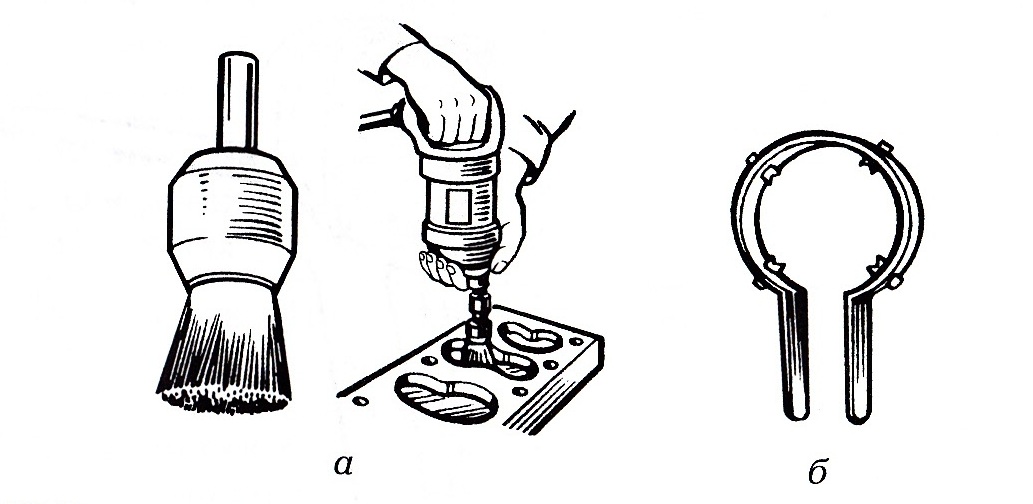 Рис.3. Приспособления для удаления нагара из головки цилиндров (а) и канавок поршней (б)Чтобы не повредить прокладку головки цилиндров, при ее снятии следует соблюдать особую осторожность. При установке поверхности прокладки обрабатывают графитовым порошком для предохранения их от пригорания к поверхностям головки и блока цилиндров.Плотность прилегания головки к поверхности блока цилиндров обеспечивается правильной затяжкой болтов (гаек) ее крепления. Для обеспечения равномерной затяжки и предупреждения коробления головки цилиндров, затяжку следует начинать с ее середины. Болты (гайки) чугунных головок затягивают на прогретом двигателе, а головок из алюминиевого сплава — на холодном. Окончательную затяжку производят торцовым ключом с динамометрической рукояткой.Упражнение считается выполненным, если на деталях кривошипно-шатунного механизма отсутствуют следы нагара.Значения силы затяжки болтов (гаек) крепления головки цилиндров должны строго соответствовать справочным данным по каждому двигателю.Контрольные вопросы. Какие действия необходимо выполнить перед разборкой сборочной единицы?      2.	Назовите место прослушивания работы изношенных поршня и  цилиндра двигателя стетоскопом и характер стуков, возникающих при
их неисправности.Перечислите основные неисправности кривошипно-шатунного механизма.Вследствие каких неисправностей кривошипно-шатунного механизма двигатель не развивает полную мощность при снижении компрессии?Каковы причины стука коленчатого вала?Как определяется состояние коренных подшипников коленчатого вала с помощью стетоскопа?Как с помощью стетоскопа определяется состояние сопряжения поршневой палец—втулка верхней головки шатуна?В каких местах прослушиваются шатунные подшипники коленчатого
вала?